Temat: Zróżnicowanie ludności Europy. Migracje Potrzebne materiały: podręcznik ( str. 78-84) , zeszyt ćwiczeń Zadanie ✍NACOBEZU ( czyli : Na co będę zwracał uwagę ) ▄ Wpisz do zeszytu pojęcia: MIGRACJA, EMIGRACJA, IMIGRACJA ✍• przyczyny migracji ludności w Europie• kraje imigracyjne i emigracyjne w Europie• skutki migracji w Europie• grupy narodowościowe i językowe w krajach Europy• przyczyny zróżnicowania narodowościowego i językowego ludności Europy• zróżnicowanie religijne i kulturowe Europy oraz jego skutkiZanim zaczniesz …………Wiesz  już , że: ●Europę zamieszkuje ok 740mln ludności ● Rozmieszczenie ludności w Europie jest nierównomierne ● W Europie wzrasta liczba osób starszych i maleje liczba dzieci jest to proces starzenia się społeczeństwLudność w Europie jest bardzo zróżnicowana , co jest wynikiem wydarzeń historycznych, a zwłaszcza podbojów kolonialnych  kiedy to mocarstwa europejskie podbijały kraje na innych kontynentach. Nasiliło to migracje. Ruchy migracyjne( tj. przemieszczanie się ludności między państwami w celu zmiany miejsca pobytu.) trwają cały czas.Migracją nazywamy przemieszczanie ludności związane ze zmianą  zamieszkania na stałe lub na dłuższy czas. A) napływ ludności na dane terytorium to – IMIGRACJAB) odpływ ludności z określonego obszaru to – EMIGRACJASpójrz na rysunki  poniżej  schemat A przedstawia imigrację ( strzałki do środka to napływ, przyjazd ludzi do danego kraju  imigracja)Schemat B strzałki na zewnątrz to odpływ , wyjazd ludności z danego kraju czyli emigracjaZapoznaj się z treścią w podręczniku str. 79 i dowiedz się Jakie czynniki sprawiają, że ludzie wyjeżdżają z kraju?Jakie czynniki decydują o tym, że ludzie chętnie osiedlają się w danym kraju ?Kraje do których więcej osób przyjeżdża , napływa to kraje ……………......np……..Kraje z których więcej osób wyjeżdża to kraje ……….np …..Czas na ćwiczenia str. 54 1 i 2✍Zastanów się możesz skorzystać z podręcznika str. 80 i 81 A: Korzyści wynikające ze zjawiska migracjiB: Zagrożenia wynikające ze zjawiska migracji Najważniejsze różnice między Europejczykami wynikają z odmiennych języków         i  wyznań. Obecnie mieszkańcy naszego kontynentu mówią wieloma językami. Należą one głównie do 3 dużych grup: języków słowiańskich np. rosyjski;  germańskich np. angielski ; romańskich np. włoski  Analiza mapy: Europę zamieszkują przedstawiciele wielu ludów. Większość narodów współtworzy 3 główne grupy ludów tj. słowiańskie, germańskie, romańskieZapoznaj się z legendą  mapy str. 82r. Odczytaj z mapy do których grup  ludów należą:Francuzi np. ludy romańskiePolacyNiemcy Finowie Litwini RELIGIE Ok ¾ mieszkańców Europy stanowią wyznawcy chrześcijaństwa:KatolicyProtestanciPrawosławie Przeanalizuj mapkę w ćwiczeniach na str. 55 i odpowiedz na pytanie :Katolicy zamieszkują …………………………..część EuropyProtestanci zamieszkują …………………………Prawosławie zamieszkują ……………………Czas na ćwiczenia str. 55 zad. 3 i 4✍W zad. 4 np. Białoruś – prawosławie Miłej pracy B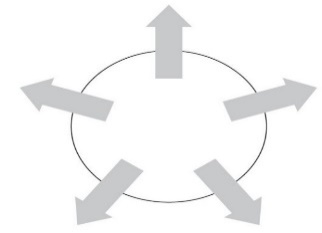 A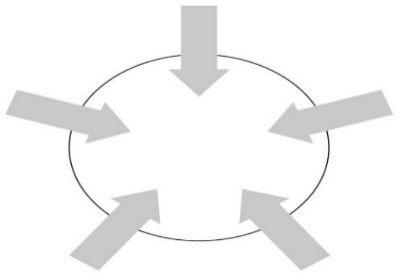 